ACTA DE CONSEJO DE GRUPO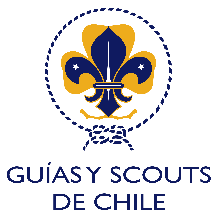 RETORNO A ACTIVIDADES PRESENCIALES	En ________________, a ____ de ____________ de _______, constituido el Consejo del Grupo ________________________________________________________, del Distrito____________________________, Zona____________________________, se ha determinado el retorno a actividades presenciales, en conocimiento y de acuerdo al “Protocolo de Retorno Seguro y Responsable para Actividades Presenciales de la AGSCh”, generado por la Asociación de Guías y Scouts de Chile, en el contexto de la pandemia que se encuentra el país.	Cada vez que se reúna cada unidad, el o la Responsable de Grupo se compromete a enviar el documento “Hoja de Ruta Covid” de acuerdo a la forma que indica el protocolo de retorno a actividades. Si el representante de la Institución Patrocinante estima que no se encuentra en condiciones para facilitar las dependencias de la institución, los motivos se deben indicar en el siguiente espacio:De la misma forma, los apoderados y apoderadas pueden dejar sus observaciones:Cada uno de los Estamentos del Grupo, firman la aprobación de la presente acta:Guiadoras y Dirigentes(Repetir tantas veces como sea necesario)Apoderadas y apoderados(Repetir tantas veces como sea necesario)Representante de la Institución PatrocinanteDeclaración del lugar de actividades (establecer cuál será el lugar fijo de actividades en un periodo, informado al Distrito)NombreUnidadCargoFirmaNombreUnidadCargoFirmaNombreCargoFirmaNombreDirecciónHorario